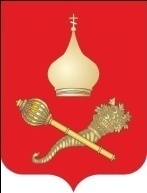 РОССИЙСКАЯ ФЕДЕРАЦИЯРОСТОВСКАЯ ОБЛАСТЬТАЦИНСКИЙ РАЙОНМУНИЦИПАЛЬНОЕ ОБРАЗОВАНИЕ«ЕРМАКОВСКОЕ СЕЛЬСКОЕ ПОСЕЛЕНИЕ»АДМИНИСТРАЦИЯ  ЕРМАКОВСКОГО СЕЛЬСКОГО  ПОСЕЛЕНИЯП О С Т А Н О В Л Е Н И Е25 декабря 2017 год	            	№   157                            ст. ЕрмаковскаяВ соответствии с Федеральным законом от 02.05.2006 № 59-ФЗ «О порядке рассмотрения обращений граждан Российской Федерации» (с изменениями от 27.11.2017 №355-ФЗ), Областным законом от 18.09.2006 № 540-ЗС «Об обращениях граждан»,ПОСТАНОВЛЯЮ:1. Утвердить Порядок организации работы по рассмотрению обращений граждан в Администрации Ермаковского сельского поселения согласно приложению.2. Настоящее постановление вступает в силу со дня его официального опубликования.3. Контроль за выполнением настоящего постановления оставляю за собой.Глава Администрации Ермаковского сельского поселения			                  	В.А. Кружилина                                                                                 Приложение 								к постановлению Администрации							Ермаковского сельского поселения								от 25.12.2017  № 157ПОРЯДОКорганизации работы по рассмотрению обращений гражданв Администрации Ермаковского сельского поселения1. Общие положения1.1. Настоящий Порядок организации работы по рассмотрению обращений граждан в Администрации Ермаковского сельского поселения (далее – Порядок) устанавливает требования к организации работы в Администрации Ермаковского сельского поселения по своевременному и полному рассмотрению устных и письменных обращений граждан, принятию по ним решений и направлению ответов заявителям в срок, установленный законодательством Российской Федерации.1.2. Организация работы по рассмотрению обращений граждан в Администрации Ермаковского сельского поселения осуществляется в соответствии со следующими правовыми актами:Конституцией Российской Федерации; Федеральным законом от 27.07.2004 № 79-ФЗ «О государственной гражданской службе Российской Федерации»; Федеральным законом от 02.05.2006 № 59-ФЗ «О порядке рассмотрения обращений граждан Российской Федерации»; Федеральным законом от 27.07.2006 № 152-ФЗ «О персональных данных»; Уставом МО «Ермаковское сельское поселение»; 	Областным законом от 25.10.2002 № 273-ЗС «Об административных правонарушениях»;Областным законом от 18.09.2006 № 540-ЗС «Об обращениях граждан»; распоряжениям Правительства Ростовской области от 23.08.2012 № 365 
«О межведомственном электронном документообороте».1.3. Положения Порядка распространяются на все устные обращения, обращения в письменной форме, обращения в форме электронного документа, индивидуальные и коллективные обращения граждан, кроме обращений, рассмотрение которых регулируется соответствующими законодательными и иными нормативными правовыми актами.Положения, установленные настоящим Порядком, применяются к правоотношениям, связанным с организацией работы по рассмотрению обращений граждан Российской Федерации, иностранных граждан и лиц 
без гражданства, а также объединений граждан, в том числе юридических лиц, осуществляющих публично значимые функции государственных и муниципальных учреждений, иных организаций и должностных лиц, 
за исключением случаев, установленных международными договорами Российской Федерации или законодательством Российской Федерации (далее – граждане).1.4. Должностные лица и работники Администрации Ермаковского сельского поселения несут ответственность за нарушение настоящего Порядка в соответствии с действующим законодательством.1.5. При рассмотрении обращений граждан в Администрации Ермаковского сельского поселения  его должностные лица:обеспечивают объективное, всестороннее и своевременное рассмотрение обращения, в случае необходимости – с участием гражданина, направившего обращение;запрашивают, в том числе в электронной форме, необходимые для рассмотрения обращения документы и материалы в других государственных органах, органах местного самоуправления муниципальных образований Ростовской области и у должностных лиц, за исключением судов, органов дознания и органов предварительного следствия;принимают меры, направленные на восстановление или защиту нарушенных прав, свобод и законных интересов гражданина;дают письменный ответ по существу поставленных в обращении вопросов, за исключением случаев, указанных в пунктах 3.3 – 3.8 раздела 3 настоящего Порядка;уведомляют гражданина о направлении его обращения на рассмотрение в другой государственный орган, орган местного самоуправления или должностному лицу в соответствии с их компетенцией.1.6. При рассмотрении обращения, поступившего в Администрацию Ермаковского сельского поселения, гражданин имеет право:представлять дополнительные документы и материалы либо обращаться с просьбой об их истребовании. К обращениям, поступившим в форме электронного документа, гражданин вправе приложить необходимые документы и материалы в электронной форме либо направить указанные документы и материалы или их копии в письменной форме; знакомиться с документами и материалами, касающимися рассмотрения обращения, если это не затрагивает права, свободы и законные интересы других лиц и если в указанных документах и материалах не содержатся сведения, составляющие государственную или иную охраняемую федеральным законом тайну;получать письменный ответ по существу поставленных в обращении вопросов, за исключением случаев, указанных в пунктах 3.3 – 3.8 раздела 3 настоящего Порядка, уведомление о переадресации письменного обращения в государственный орган, орган местного самоуправления или должностному лицу, в компетенцию которых входит решение поставленных в обращении вопросов; обращаться с жалобой на принятое по обращению решение или на действие (бездействие) в связи с рассмотрением обращения в административном и (или) судебном порядке в соответствии с законодательством Российской Федерации;обращаться с заявлением о прекращении рассмотрения обращения.1.7. Результатом рассмотрения обращений граждан является:письменный ответ по существу поставленных в обращении вопросов либо перенаправление обращения в другой государственный орган или соответствующему должностному лицу с уведомлением заявителя о переадресации обращения либо уведомление заявителя о невозможности рассмотрения обращения по существу поднимаемых вопросов;устный ответ на все поставленные вопросы с согласия гражданина, если указанные в устном обращении факты и обстоятельства являются очевидными и не требуют дополнительной проверки, в остальных случаях дается письменный ответ по существу поставленных в обращении вопросов.Ответ на письменные обращения выдается только в письменном виде, а на электронные – в электронном. Ответ на обращение не дается в случае, если в письменном обращении не указана фамилия гражданина, направившего обращение, или почтовый (электронный) адрес, по которому должен быть направлен ответ.2. Требования к организации рассмотрения обращений граждан2.1. Почтовым адресом Администрации Ермаковского сельского поселения для доставки письменных обращений является: 347082, Ростовская область, Тацинский район, ст. Ермаковская, пер. Липкина, д. 4. Гражданин может лично передать письменное обращение в Администрацию Ермаковского сельского поселения по адресу: 347082, Ростовская область, Тацинский район, ст. Ермаковская, пер. Липкина, д. 4.2.2. График (режим) работы Администрации Ермаковского сельского поселения:понедельник – пятница	– 8.00 – 16-00;суббота и воскресенье 	– выходные дни;перерыв 			– 12.00 – 13.00.2.3. Обращения в Администрацию Ермаковского сельского поселения в форме электронного сообщения направляются путем заполнения специальной формы, размещенной в информационно-коммуникационной сети «Интернет» (далее – в сети «Интернет») на официальном сайте Администрации Ермаковского сельского поселения www.ermakovskoesp.ru или по адресу электронной почты Администрации Ермаковского сельского поселения: Sp38396@donpac.ru. Документы, прилагаемые к электронному обращению, принимаются только в электронной форме. Электронные сообщения, направленные на иные электронные адреса, 
к рассмотрению не принимаются.2.4. Факсимильное письменное обращение принимается по телефонам: 
(86397) 25-4-10. Прием обращений в телефонном режиме в Администрации Ермаковского сельского поселения не осуществляется.Телефон для справок: (86397) 25-4-10.2.5. Сведения о месте нахождения и телефонных номерах работников  Администрации Ермаковского сельского поселения, почтовом адресе и адресах электронной почты для направления обращений граждан размещены на официальном сайте Администрации Ермаковского сельского поселения в сети «Интернет»: www.ermakovskoesp.ru.          2.6. Информация о регистрации, исполнении обращений граждан и о ходе рассмотрения поступивших письменных обращений граждан предоставляется специалистом Администрации Ермаковского сельского поселения  по телефону: (86397) 25-4-10.2.7. Визуальная и текстовая информация о порядке рассмотрения обращений граждан размещается на информационном стенде, а также на официальном сайте Администрации Ермаковского сельского поселения в сети «Интернет»: www.ermakovskoesp.ruНа информационном стенде в Администрации Ермаковского сельского поселения размещается следующая обязательная информация:режим работы Администрации Ермаковского сельского поселения;требования к письменным обращениям граждан;график личного приема граждан уполномоченными должностными лицами;почтовый адрес Администрации Ермаковского сельского поселения;выписки из нормативных правовых актов, регламентирующих порядок и сроки рассмотрения обращений граждан; разъяснительная информация по текущим и наиболее актуальным вопросам граждан.2.8. Информирование граждан по устным обращениям осуществляется специалистом Администрации Ермаковского сельского поселения: о местонахождении и графике работы Администрации Ермаковского сельского поселения о справочных телефонах и почтовых адресах; об адресе официального сайта в сети «Интернет», адресе электронной почты Администрации Ермаковского сельского поселения; о порядке получения информации по вопросам организации рассмотрения обращений, в том числе с использованием информационных систем.Информация не предоставляется в случае, если:содержание обращения не позволяет установить суть запрашиваемой информации;текст обращения написан по-русски с использованием латиницы;при обращении в устной форме:не сообщается фамилия, имя, отчество (последнее – при наличии) заявителя;не сообщается номер телефона и (или) факса, по которому можно связаться с заявителем;не сообщается наименование государственного органа либо фамилия или должность лица, которое, по мнению заявителя, имеет отношение к рассмотрению его обращения в устной форме;высказываются нецензурные либо оскорбительные выражения, угрозы жизни, здоровью и имуществу должностного лица, а также членов его семьи;запрашиваемая информация:относится к информации ограниченного доступа;неоднократно предоставлялась заявителю;не относится к деятельности государственного органа или органа местного самоуправления;требует правовой оценки актов, принятых государственным органом, органом местного самоуправления, анализа деятельности государственного органа, его территориальных органов, органа местного самоуправления либо подведомственных организаций или проведения иной аналитической работы;опубликована в средствах массовой информации или размещена в сети «Интернет»;касается деятельности судов и не предоставляется в соответствии с Федеральным законом от 22.12.2008 № 262-ФЗ «Об обеспечении доступа к информации о деятельности судов в Российской Федерации»;требует осуществления мероприятий по ее сбору, обобщению или анализу.2.9. Обращение гражданина рассматривается в течение тридцати дней 
со дня регистрации в Администрации Ермаковского сельского поселения, если главой Администрации Ермаковского сельского поселения, лицом его замещающим, не установлен более короткий срок его рассмотрения.Глава Администрации Ермаковского сельского поселения, в соответствии с распределением обязанностей, направляют обращения граждан для рассмотрения по существу специалистам Администрации Ермаковского сельского поселения в соответствии с их компетенцией. 2.10. Срок регистрации обращения – в течение трех дней с момента поступления. В случае поступления обращений в день, предшествующий праздничным или выходным дням, их регистрация производится в рабочий день, следующий за праздничными или выходными днями.Если окончание срока рассмотрения обращения приходится на выходной или нерабочий праздничный день, то днем окончания срока рассмотрения обращения считается ближайший, следующий за ним, рабочий день.2.11. В исключительных случаях, а также в случае направления запроса о предоставлении информации, необходимой для рассмотрения обращения, в иной государственный орган, орган местного самоуправления, организацию или должностному лицу, срок рассмотрения обращения может быть продлен Главой Администрации Ермаковского сельского поселения, или лицом его заменяющим, но не более чем на тридцать дней, при этом исполнителем направляется соответствующее уведомление гражданину.2.11.1. По направленному в установленном порядке запросу государственным органом или должностным лицом срок подготовки информации исполнителем не должен превышать пятнадцать дней. 2.11.2. Ответственность за соблюдение сроков рассмотрения обращений несут исполнители.2.12. Обращение, содержащее вопросы, решение которых не входит в компетенцию Администрации Ермаковского сельского поселения, направляется в течение семи дней со дня регистрации в соответствующий орган или соответствующему должностному лицу, в компетенцию которых входит решение поставленных в обращении вопросов, с одновременным уведомлением гражданина, направившего обращение, о переадресации.2.13. В случае, если решение поставленных в обращении вопросов относится к компетенции нескольких органов государственной власти, органов местного самоуправления или должностных лиц, копия обращения в течение семи дней со дня его регистрации направляется в соответствующие органы или соответствующим должностным лицам.2.14. Письменное обращение, содержащее информацию о фактах возможных нарушений законодательства Российской Федерации в сфере миграции, направляется в течение пяти дней со дня регистрации в правоохранительные органы, осуществляющие правоприменительные функции, функции по контролю, надзору и оказанию государственных услуг в сфере миграции для рассмотрения по существу поднятых в обращении вопросов и ответа заявителю в установленный законом срок, с уведомлением гражданина, направившего обращение, о переадресации его обращения. 2.15. Обращения, направленные федеральными государственными органами власти в Администрацию Ермаковского сельского поселения с просьбой об информировании по результатам рассмотрения, рассматриваются в сроки, установленные ими, или в сроки, установленные Главой Администрации Ермаковского сельского поселения. Если вышеуказанные сроки установлены не были, то обращения рассматриваются в течение тридцати дней со дня их регистрации в Администрации Ермаковского сельского поселения.3. Организация работы 
по рассмотрению обращений граждан3.1. Порядок организации работы по рассмотрению обращений граждан включает в себя следующие процедуры: прием и регистрация обращений;рассмотрение обращений;направление ответа на обращение;личный прием граждан.3.2. Обращение, поступившее в Администрацию Ермаковского сельского поселения, подлежит обязательному рассмотрению.3.3. В случае, если в письменном обращении не указаны фамилия гражданина, направившего обращение, или почтовый (электронный) адрес, 
по которому должен быть направлен ответ, ответ на обращение не дается. Если в указанном обращении содержатся сведения о подготавливаемом, совершаемом или совершенном противоправном деянии, а также о лице, его подготавливающем, совершающем или совершившем, обращение подлежит направлению в соответствующий орган в соответствии с его компетенцией. 3.4. Обращение, в котором обжалуется судебное решение, в течение семи дней со дня регистрации возвращается гражданину, направившему обращение, 
с разъяснением порядка обжалования данного судебного решения.3.5. При получении письменного обращения, в котором содержатся нецензурные либо оскорбительные выражения, угрозы жизни, здоровью и имуществу должностного лица, а также членов его семьи, должностное лицо вправе оставить обращение без ответа по существу поставленных в нем вопросов и сообщить гражданину, направившему обращение, о недопустимости злоупотребления правом.3.6. В случае, если текст письменного обращения не поддается прочтению, ответ на обращение не дается, и оно не подлежит направлению на рассмотрение в органы исполнительной власти, органы местного самоуправления или должностному лицу в соответствии с их компетенцией, о чем в течение семи дней со дня регистрации сообщается гражданину, направившему обращение, если его фамилия и почтовый адрес поддаются прочтению.Если текст письменного обращения не позволяет определить суть предложения, заявления или жалобы, ответ на обращение не дается и оно не подлежит направлению на рассмотрение, о чем в течение семи дней с дня регистрации обращения сообщается гражданину его направившему.3.7. В случае, если в письменном обращении гражданина содержится вопрос, на который ему многократно давались письменные ответы по существу в связи с ранее направлявшимися обращениями, и при этом в обращении 
не приводятся новые доводы или обстоятельства, а также при условии, что указанное обращение и ранее направлявшиеся обращения поступали в Правительство Ростовской области или одному и тому же должностному лицу, может быть принято решение о безосновательности очередного обращения и прекращении переписки с гражданином по данному вопросу. О данном решении уведомляется гражданин, направивший обращение.Решение о прекращении переписки ввиду безосновательности рассмотрения очередного обращения принимается Главой Администрации Ермаковского сельского поселения или лицом его замещающим, на основании предложения ответственного исполнителя.В случае, если обращение, поступившее в Администрацию Ермаковского сельского поселения, было переадресовано для рассмотрения по компетенции в органы исполнительной власти, органы местного самоуправления или в иные органы, решение о безосновательности очередного обращения и о прекращении переписки принимается руководителем соответствующего органа власти, органа местного самоуправления.3.8. В случае, если ответ по существу поставленного в обращении вопроса не может быть дан без разглашения сведений, составляющих государственную или иную охраняемую федеральным законом тайну, гражданину, направившему обращение, сообщается о невозможности дать ответ по существу поставленного в нем вопроса в связи с недопустимостью разглашения указанных сведений.3.9. В случае, если причины, по которым ответ по существу поставленных обращении вопросов не мог быть дан, в последующем были устранены, гражданин вправе вновь направить обращение в Администрацию Ермаковского сельского поселения или должностному лицу Администрации Ермаковского сельского поселения.3.10. Прием письменных обращений непосредственно от граждан производится в Администрации Ермаковского сельского поселения.3.11. По просьбе гражданина на копии или втором экземпляре принятого обращения проставляется отметка о принятии, содержащая дату поступления обращения и фамилию.3.12. Обращения, поступившие в Администрации Ермаковского сельского поселения по факсу, принимаются и регистрируются специалистом Администрации Ермаковского сельского поселения.3.13. Электронные обращения граждан, поступающие на официальный сайт Администрации Ермаковского сельского поселения и по адресу электронной почты Администрации Ермаковского сельского поселения, направляются главе Администрации Ермаковского сельского поселения.3.14. Поступившие в адрес должностных лиц Администрации Ермаковского сельского поселения письма с пометкой «Лично», с правильно указанными фамилией, инициалами и должностью не вскрываются и передаются должностным лицам, которым они адресованы. В случаях, когда такие письма квалифицируются как обращения граждан, корреспонденция в течение одного дня передается должностным лицом для регистрации и направления по принадлежности для рассмотрения.3.15. Поступившие в отдел обращений письма граждан сортируются на коллективные, поступившие из вышестоящих федеральных органов власти, отдельно поставленные ими на контроль, а также по территориям адресата для дальнейшей обработки.3.16. Регистрация обращений граждан, поступивших в Администрацию Ермаковского сельского поселения, независимо от способов их доставки, производится в соответствии с пунктом 2.10 раздела 2 настоящего Порядка.3.17. Учет, систематизация и анализ обращений граждан осуществляются с использованием межведомственной системы электронного документооборота и делопроизводства «Дело» (далее – система «Дело»).3.18. Специалист Администрации Ермаковского сельского поселения обязан сверить указанные в письме и на конверте фамилию, имя, отчество, адрес автора, прочитать обращение, определить его тематику и выявить поставленные заявителем вопросы, проверить обращение на повторность, зарегистрировать в регистрационной форме системы «Дело».3.19. На лицевой стороне первого листа в правом нижнем углу ставится дата регистрации письма с регистрационным номером, который автоматически присваивается в системе «Дело». В случае, если место, предназначенное для регистрации обращения, занято текстом письма, отметка о регистрации проставляется в ином месте, обеспечивающем его прочтение.Конверты сохраняются вместе с обращением в течение всего периода его рассмотрения и хранения.3.20. Информация о поступившем обращении вносится в регистрационную карточку системы «Дело». В обязательном порядке вносится следующая информация:дата поступления обращения;фамилия, имя, отчество заявителя (последнее – при наличии);почтовый адрес заявителя и (или) адрес электронной почты;канал поступления обращения (почта, e-mail, принято в отделе, курьер 
и тому подобное);сведения об адресате (Администрация Ермаковского сельского поселения, Глава Администрации Ермаковского сельского поселения, либо иные адресаты);состав документа (количество страниц);реквизиты сопроводительного письма (при наличии);краткое содержание обращения;рубрика (в соответствии с Типовым общероссийским классификатором);вид обращения (заявление, предложение или жалоба);кратность обращения (повторное, многократное);гражданство заявителя (при наличии информации);форма обращения (письменное, в форме электронного документа, устное);тип предложения, заявления или жалобы (в соответствии с предлагаемыми списками);предмет ведения (местные органы власти, Ростовская область как субъект Российской Федерации, Российская Федерация или совместное ведение).3.21. Ответственность за полноту сведений, вносимых в регистрационные карточки системы «Дело» несет специалист, ответственный за организацию работы в системе «Дело», а также должностные лица ответственные за организацию работы с обращениями граждан. 3.22. Если обращение подписано несколькими авторами, то регистрируется первый автор или автор, в адрес которого просят направить ответ. Такое обращение считается коллективным. Отметка о коллективности обращения вносится в регистрационную карточку системы «Дело». Коллективные обращения без подписей регистрируются по названию организации, предприятия, учреждения, из которого они поступили (например: коллектив завода «Витязь», студенты технического колледжа и тому подобное). 3.23. По содержанию каждого обращения Глава Администрации Ермаковского сельского поселения определяет ответственного исполнителя, при необходимости – соисполнителей. Информация об исполнителях и текст поручения вносятся в систему «Дело», подготавливают, редактируют и распечатывают сопроводительное письмо исполнителям и уведомление заявителю о направлении его обращения для рассмотрения или переадресации в другой государственный орган, орган местного самоуправления или должностному лицу в соответствии с их компетенцией. Сопроводительные письма к обращениям, направляемым в органы государственной власти, органы местного самоуправления и другие организации, с просьбой информировать о рассмотрении вопросов по существу, подписываются главой Администрации Ермаковского сельского поселения.       3.24. Решение о направлении обращения на рассмотрение принимается исходя исключительно из его содержания, независимо от того, кому оно адресовано, за исключением писем, адресованных вышестоящими органами конкретным должностным лицам.3.25. Запрещается направлять жалобу на рассмотрение в государственный орган, орган местного самоуправления или должностному лицу, решение или действие (бездействие) которых обжалуется.3.26. В случае, если поставленные в обращениях граждан вопросы 
не входят в компетенцию Администрации Ермаковского сельского поселения, такие обращения в течение семи дней со дня регистрации направляются в соответствующий орган или соответствующему должностному лицу, в компетенцию которых входит решение вопросов, изложенных в обращении, с уведомлением об этом заявителя.3.27. Если заявитель ранее обращался в органы исполнительной власти, органы местного самоуправления и не удовлетворен принятым решением, обращение передается для дальнейшего рассмотрения Главы Администрации Ермаковского сельского поселения. 3.28. Обращения граждан, поступившие в Администрацию Ермаковского сельского поселения из Правительства Ростовской области и федеральных органов власти в случаях, если они взяты ими на контроль, передаются Главе Администрации Ермаковского сельского поселения. 3.29. В ответе в федеральные органы государственной власти и в Правительство Ростовской области должно быть указано, что заявитель проинформирован о результатах рассмотрения его обращения. 3.30. Подлинники обращений граждан возвращаются в федеральные органы государственной власти  и Правительство Ростовской области только при наличии на них штампа «Подлежит возврату» или специальной отметки в сопроводительном письме о возврате обращения.3.31. Ежедневно, специалист, ответственный за организацию работы с обращениями граждан получает письменные обращения граждан завизированные главой Администрации Ермаковского сельского поселения, при этом проверяются установленные реквизиты письменного обращения, наличие указанных автором вложений и приложений. 3.32. Должностные лица, которым поручено рассмотрение обращения, обеспечивают полное и объективное рассмотрение обращений в соответствии с требованиями, установленными федеральными законами, областными законами и настоящим Порядком.3.33. В случае, если рассмотрение обращения поручено одновременно нескольким исполнителям Администрации Ермаковского сельского поселения, ответственным за организацию рассмотрения обращения и подготовку обобщенного ответа считается исполнитель, указанный в поручении первым. При этом соисполнители, указанные в поручении, предоставляют информацию в адрес ответственного исполнителя для обобщения. 3.34. Депутатский запрос, направленный в Администрацию Ермаковского сельского поселения депутатом Государственной Думы Федерального Собрания Российской Федерации по обращениям граждан, направляется на рассмотрение тому должностному лицу, которому он адресован.Должностное лицо, которому направлен запрос, должно дать ответ на него в письменной форме не позднее чем через тридцать дней со дня регистрации в Администрации Ермаковского сельского поселения.Ответ на депутатский запрос должен быть подписан главой Администрацию Ермаковского сельского поселения, либо лицом, временно исполняющим его обязанности.3.35. При обращении в Администрацию Ермаковского сельского поселения  депутатом Государственной Думы Федерального Собрания Российской Федерации по вопросам, связанными с их деятельностью, должностные лица Администрации Ермаковского сельского поселения дают ответ на это обращение и представляют запрашиваемые документы или сведения не позднее тридцати дней со дня регистрации в Администрации Ермаковского сельского поселения.Ответ на обращение депутата Государственной Думы Федерального Собрания Российской Федерации подписывается Главой Администрации Ермаковского сельского поселения.3.36. Запросы или обращения депутатов Законодательного Собрания Ростовской области, поступившие в Администрацию Ермаковского сельского поселения по вопросам, входящим в компетенцию Администрации Ермаковского сельского поселения, направляются на рассмотрение Главы Администрации Ермаковского сельского поселения. Ответ заявителю направляется в письменной форме не позднее чем через четырнадцать дней со дня его регистрации в Администрации Ермаковского сельского поселения.Ответ на запрос или обращение должен быть подписан Главой Администрации Ермаковского сельского поселения.3.37. При рассмотрении обращений не допускается разглашение сведений, содержащихся в обращениях, а также сведений, касающихся частной жизни гражданина, без его согласия. Не является разглашением сведений, содержащихся в обращении, направление письменного обращения в государственный орган, орган местного самоуправления, иную организацию, в компетенцию которых входит решение поставленных в обращении вопросов.3.38. В случае получения в установленном порядке запроса органа государственной власти, органа местного самоуправления или должностного лица, рассматривающих обращения граждан, должностные лица Администрации Ермаковского сельского поселения обязаны в течение пятнадцати дней предоставить документы и материалы, необходимые для рассмотрения обращений, за исключением документов и материалов, в которых содержатся сведения, составляющие государственную или иную охраняемую законом тайну, и для которых установлен особый порядок предоставления.3.39. Обращения граждан считаются рассмотренными, если даны ответы на все поставленные в них вопросы, приняты необходимые меры и заявитель проинформирован о результатах. В ответе должны быть определены конкретные сроки или условия решения поднятого вопроса. Если решить вопрос не представляется возможным, ответ заявителю должен содержать четкие разъяснения со ссылкой на действующее законодательство и, при возможности, предложения других вариантов решения проблемы. 3.40. Ответ на обращение, поступившее в Администрацию Ермаковского сельского поселения  в форме электронного документа, направляется заявителю в форме электронного документа по адресу электронной почты, указанному в обращении. Поступившее обращение, содержащее предложение, заявление или жалобу, которые затрагивают интересы неопределенного круга лиц, ответ может быть размещен на официальном сайте Администрации Ермаковского сельского поселения. В случае поступления письменного обращения, содержащего вопрос, ответ на который размещен на сайте, гражданину, направившему обращение, в течение семи дней сообщается электронный адрес сайта, на котором размещен ответ.3.41. Ответ на обращение граждан подписывается Главой Администрации Ермаковского сельского поселения.3.42. К ответу прилагаются подлинники документов, приложенные заявителем к своему обращению. Если в письме не содержатся просьбы об их возврате, они остаются в деле по обращению заявителя, которое хранится в архиве. Копии отправленных гражданину документов хранятся в архиве. 3.43. Ответы заявителям и в федеральные органы государственной власти печатаются на бланках установленной формы в соответствии с Инструкцией по делопроизводству в Администрации Ермаковского сельского поселения. В левом нижнем углу ответа обязательно указываются фамилия, инициалы исполнителя и номер его служебного телефона.3.44. Для решения вопроса о продлении срока рассмотрения обращения в соответствии с пунктом 2.11 раздела 2 настоящего Порядка непосредственный исполнитель не позднее, чем за пять дней готовит служебную записку с обоснованием необходимости продления срока и представляет ее должностному лицу, давшему поручение по рассмотрению обращения гражданина. Должностное лицо на основании служебной записки непосредственного исполнителя принимает решение о продлении срока рассмотрения обращения и направлении заявителю уведомления о продлении срока рассмотрения обращения. Копию служебной записки с решением о продлении срока рассмотрения и копию уведомления заявителю о продлении срока рассмотрения ответственный исполнитель представляет в сектор информационно-аналитической и организационной работы  для изменения контрольных сроков.При принятии решения о продлении срока рассмотрения обращения в регистрационной карточке системы «Дело» в разделе «Поручение» специалистом  сектора информационно-аналитической и организационной работы проставляется новый срок рассмотрения обращения.3.45. Если на обращение дается промежуточный ответ, то в тексте ответа указывается срок окончательного разрешения вопроса.3.46. В случае, если контроль за рассмотрением обращения установлен федеральным органом государственной власти, органом исполнительной власти Ростовской области, Администрацией Тацинского района, то ответственный исполнитель обязан заблаговременно согласовать с ним продление срока рассмотрения обращения, сообщив письменно о результатах согласования в сектор информационно-аналитической и организационной работы для внесения новых сроков в регистрационную карточку системы «Дело».3.47. Контроль за сроками исполнения поручений по рассмотрению обращений осуществляется Главой Администрации Ермаковского сельского поселения, давшим поручение по рассмотрению обращений. Организацию делопроизводства по исполнению поручений руководителя осуществляет специалист Администрации Ермаковского сельского поселения в соответствии с требованиями Инструкции по делопроизводству.3.48. После завершения рассмотрения письменного обращения, подлежащего возврату в отдел обращений, подлинник обращения, копия ответа и все материалы, относящиеся к рассмотрению обращения, передаются в сектор информационно-аналитической и организационной работы, где проверяется правильность их оформления. Если ответ заявителю не содержит полной информации о решении  поднятых в письме вопросов, а также для устранения допущенных нарушений делопроизводства и порядка рассмотрения обращений, ответ вместе с обращением возвращается исполнителю для доработки и подготовки дополнительного письма гражданину. 3.49. Отработанные обращения граждан снимаются с контроля. При этом проверяется полнота представленного пакета документов, соблюдение сроков рассмотрения обращения, в систему «Дело» вносится краткое содержание ответа, реквизиты ответа, отметка о результате рассмотрения обращений граждан: «Меры приняты», «Поддержано», «Разъяснено», «Не поддержано».На бумажной копии ответа проставляется дата снятия с контроля и подпись специалиста, ответственного за работу с обращениями граждан. 3.50. Итоговое оформление дел по обращению заявителя для архивного хранения осуществляется в соответствии с требованиями Инструкции по делопроизводству.3.51. Должностные лица, ответственные за рассмотрение обращений, несут установленную законодательством ответственность за сохранность находящихся у них на рассмотрении обращений и документов.3.52. Обращения граждан, поступившие в Администрацию Ермаковского сельского поселения из общественных приемных Губернатора Ростовской области, регистрируются и рассматриваются в соответствии с требованиями, установленными настоящим Порядком и направляются в Администрацию. При регистрации таких обращений в дополнительные реквизиты регистрационной карточки системы «Дело» вносится наименование общественной приемной, из которой поступило обращение.Копии ответов, направленных по обращениям, поступившим из общественных приемных Губернатора Ростовской области, направляются для сведения руководителю соответствующей общественной приемной (по почте или по системе «Дело»).4. Рассмотрение обращений по поручению Губернатора Ростовской области4.1. При рассмотрении обращений граждан, по которым имеется поручение Губернатора Ростовской области, необходимо:провести встречу (либо связаться в телефонном режиме) с гражданином, направившим обращение, для разъяснения хода рассмотрения и сроков исполнения обращения; обеспечить всестороннее и объективное рассмотрение обращения, направить заявителю письменный ответ по существу вопроса; если, в соответствии с поручением, по результатам рассмотрения обращения необходимо подготовить доклад на имя Губернатора Ростовской области, то в информации указывается, кем и когда была проведена встреча (телефонный разговор) с гражданином;доклад на имя Губернатора Ростовской области по результатам рассмотрения обращения оформляется на бумажном носителе с визами соисполнителей, а также начальника контрольного управления при Губернаторе Ростовской области и представляется вместе с материалами по обращению в отдел обращений для передачи на доклад Губернатору Ростовской области.4.2. Ответ на обращение, рассмотренное по поручению Губернатора Ростовской области, подписывается тем должностным лицом, которому дано поручение. 4.3. Ответ на обращение граждан, рассмотренное по поручению Губернатора Ростовской области, до отправки заявителю направляется на визирование начальнику отдела обращений.Начальник отдела обращений вправе вернуть на доработку ответ заявителю или информацию, подготовленную для доклада Губернатору Ростовской области, в случае их несоответствия требованиям, установленным настоящим Порядком.4.4. Письменные обращения граждан, по которым даны поручения Губернатора Ростовской области, находятся на контроле в отделе обращений.В случае, если в ответе, полученном от областного органа исполнительной власти, органа местного самоуправления, должностного лица или организации, рассматривавшей обращение по поручению Губернатора Ростовской области, указывается, что вопрос, поставленный заявителем, будет решен в течение определенного периода времени, то такое обращение ставится на дополнительный контроль с передачей его в контрольное управление при Губернаторе Ростовской области для осуществления дальнейшего контроля. 4.5. Поручения, данные Губернатором Ростовской области во время приема граждан в ходе его рабочих поездок в муниципальные образования области, заносятся в протокол (перечень) поручений по результатам рабочих поездок и ставятся на контроль контрольным управлением при Губернаторе Ростовской области.Ответственным за подготовку протокола (перечня) поручений является помощник Губернатора Ростовской области.Письменные обращения граждан, переданные Губернатору Ростовской области в ходе его рабочих поездок, передаются помощником Губернатора Ростовской области в отдел обращений для регистрации и рассмотрения в соответствии с настоящим Порядком.4.6. Поручения, данные Губернатором Ростовской области по итогам приема граждан с использованием информационной системы «Интерактивная приемная Губернатора Ростовской области», оформляются протоколом (перечнем) поручений и ставятся на контроль контрольным управлением при Губернаторе Ростовской области. Ответственным за подготовку протокола (перечня) поручений является отдел обращений. Срок подготовки и передачи проекта протокола (перечня) поручений на утверждение Губернатору Ростовской области составляет не более трех дней. 4.7. При поступлении повторных обращений по вопросам, рассмотренным по поручению Губернатора Ростовской области, данные обращения регистрируются в соответствии с настоящим Порядком, направляются в приемные первых заместителей Губернатора Ростовской области, заместителей Губернатора Ростовской области в соответствии с распределением обязанностей.При этом первыми заместителями Губернатора Ростовской области, заместителями Губернатора Ростовской области определяется порядок повторного рассмотрения вопросов, поднятых в обращении, а также организуется подготовка ответственным должностным лицом объяснительной записки на имя Губернатора Ростовской области.Объяснительная записка передается в отдел обращений ответственным должностным лицом в течение пяти дней со дня регистрации обращения в отделе обращений. Отдел обращений передает поступившую объяснительную записку в контрольное управление при Губернаторе Ростовской области вместе с копией обращения заявителя.5. Рассмотрение обращений, поступивших в ходе проведения 
Губернатором Ростовской области «прямых эфиров»5.1. Сбор, обобщение и систематизация вопросов, поступивших в ходе проведения «прямых эфиров» с участием Губернатора Ростовской области, осуществляются пресс-службой Губернатора Ростовской области (далее – 
пресс-служба). Обращения, направляемые для дальнейшего рассмотрения по компетенции, должны содержать фамилию, имя, отчество (при наличии) заявителя, почтовый или электронный адрес, телефон.Вопросы, не содержащие указанной информации, не являются обращением и не подлежат рассмотрению в соответствии с настоящим Порядком. Вопросы, поступившие в ходе проведения «прямых эфиров» и 
не содержащие информации о фамилии, имени, отчестве (при наличии) заявителя, адреса для ответа (почтового или электронного) или контактного телефона, направляются отделом обращений в органы исполнительной власти Ростовской области или в органы местного самоуправления Ростовской области в соответствии с компетенцией для подготовки информации по существу вопроса и направления ее в пресс-службу. Пресс-службой поступившая информация о результатах рассмотрения вопросов, содержащихся в обращениях, анализируется и передается телекомпании, проводившей «прямой эфир» для публикации на сайте. 5.2. Перечень вопросов, поступивших в ходе проведения «прямого эфира», формируется и направляется пресс-службой в адрес Губернатора Ростовской области для оформления поручения об их рассмотрении. Вопросы, заданные гражданами непосредственно в ходе проведения «прямого эфира», на которые Губернатором Ростовской области были даны исчерпывающие ответы и не требующие дополнительных поручений, 
в вышеуказанный перечень вопросов не включаются и для дальнейшего рассмотрения не направляются.5.3. После оформления поручения Губернатора Ростовской области, перечень вопросов передается в отдел обращений для их регистрации и направления на рассмотрение по компетенции.5.4. Регистрация обращений осуществляется в системе «Дело» в течение трех дней со дня поступления в отдел обращений. При этом в дополнительных реквизитах регистрационной карточки в обязательном порядке указывается дата проведения «прямого эфира» и наименование редакции средства массовой информации, где проводился «прямой эфир». 5.5. Обращения, поступившие в адрес Губернатора Ростовской области в ходе проведения «прямых эфиров», направляются для рассмотрения первым заместителям Губернатора Ростовской области, заместителям Губернатора Ростовской области в соответствии с распределением обязанностей, для организации их рассмотрения по компетенции.5.6. Ответственный исполнитель органа исполнительной власти или муниципального образования, которому поручено рассмотрение, в течение трех дней связывается в телефонном режиме с заявителем для уточнения информации, изложенной в обращении, и определения наиболее актуальных вопросов, связанных с темой обращения.5.7. Обращения, содержащие вопросы, затрагивающие интересы большого круга лиц, а также обращения по социально значимым темам, должны быть рассмотрены с выездом на место, при необходимости коллегиально. 5.8. В ответе заявителю указывается, что обращение рассмотрено по поручению Губернатора Ростовской области. 5.9. При возможности положительного решения вопроса, поднятого в обращении, в ответе должны быть определены конкретные сроки или этапы исполнения.Если решить вопрос в соответствии с просьбой заявителя 
не представляется возможным, ответ на обращение должен содержать четкие разъяснения со ссылкой на действующее законодательство и, при возможности, другие варианты решения.5.10. После подготовки ответа ответственный исполнитель органа исполнительной власти или муниципального образования, которому было поручено рассмотрение обращения, должен в телефонном режиме связаться с гражданином, направившим обращение, и дать ему пояснения по существу подготовленного ответа.5.11. Ответ на обращение подписывается первыми заместителями Губернатора Ростовской области, заместителями Губернатора Ростовской области.5.12. Информация о результатах рассмотрения обращений направляется в пресс-службу Губернатора Ростовской области. 5.13. Копия ответа, данного заявителю, направляется ответственным исполнителем органа исполнительной власти или органа местного самоуправления в пресс-службу по системе «Дело».5.14. Контроль за реализацией решений, принятых по результатам рассмотрения обращений, и соблюдением настоящего Порядка возлагается на первых заместителей Губернатора Ростовской области и заместителей Губернатора Ростовской области, которым было поручено рассмотрение обращений.6. Личный прием граждан в Администрации Ермаковского сельского поселения6.1. Личный прием граждан осуществляется Главой Администрации Ермаковского сельского поселения. В случае необходимости на личный прием приглашаются специалисты Администрации Ермаковского сельского поселения.6.2. Прием граждан Главой Администрации Ермаковского сельского поселения проводится в форме личного приема в кабинете Главы Администрации Ермаковского сельского поселения ежедневно.Информация о месте приема, а также об установленных днях и часах доводится до сведения граждан.6.3. Личный прием граждан в Администрации Ермаковского сельского поселения осуществляется в соответствии с графиками приема граждан в установленных для приема местах. График приема граждан, размещается на официальном сайте Администрации Ермаковского сельского поселения в сети «Интернет» и  вывешивается на информационном стенде в здании Администрации Ермаковского сельского поселения. 6.6. В случае, если гражданин обратился о записи на личный прием к Главе Администрации Ермаковского сельского поселения, предварительная беседа с гражданами, предварительная запись на личный прием возлагается на специалиста сектора информационно-аналитической и организационной работы.6.7. Запись на личный прием в телефонном режиме не осуществляется.6.8. Обращения граждан, полученные в форме электронного документа или в письменной форме, с просьбой о личном приеме Главой Администрации Ермаковского сельского поселения, направляются Главе Администрации Ермаковского сельского поселения  для принятия решения о личном приеме гражданина. 6.9. Организация проведения личного приема граждан главой Администрации Ермаковского сельского поселения, возлагается на специалиста, ответственного за работу с обращениями граждан.Информация о месте, днях и часах приема, а также о мотивированном отказе в записи на прием доводится до сведения граждан специалистом, ответственным за работу с обращениями граждан.6.10. В случае отсутствия в день приема руководителя по его поручению прием может осуществлять уполномоченное должностное лицо по курируемым вопросам, о чем делается соответствующая запись в карточке личного приема гражданина.В случае несогласия гражданина, записавшегося на личный прием к руководителю, с проведением личного приема уполномоченным должностным лицом, прием проводится по решению руководителя в другой день, 
по предварительному согласованию с гражданином.6.12. Личный прием граждан осуществляется в порядке очередности записи на личный прием по предъявлении документа, удостоверяющего личность. Отдельные категории граждан в случаях, предусмотренных законодательством Российской Федерации, пользуются правом на личный прием в первоочередном порядке.6.13. Во время проведения личного приема граждане имеют возможность изложить свое обращение устно либо представить в письменной форме.6.14. В случае, если изложенные в устном обращении факты и обстоятельства являются очевидными и не требуют дополнительной проверки, ответ на обращение с согласия гражданина может быть дан устно в ходе личного приема. Согласие на получение гражданином устного ответа подтверждается его подписью, о чем делается запись в карточке личного приема гражданина. 
В остальных случаях дается письменный ответ по существу поставленных в обращении вопросов, подписанный руководителем, проводившим личный прием.6.15. По окончании личного приема руководитель доводит до сведения заявителя свое решение или информирует о том, кому будет поручено рассмотрение и принятие мер по его обращению, а также, откуда он получит ответ, либо разъясняет, где, кем и в каком порядке может быть рассмотрено его обращение по существу.6.16. По итогам личного приема поручения, зафиксированные в карточке личного приема специалистом сектора информационно-аналитической и организационной работы, проводившего личный прием граждан, вводится текст поручения в регистрационную карточку системы «Дело».6.17. Контроль за исполнением поручения по рассмотрению обращения гражданина возлагается на руководителя, проводившего личный прием. 6.18. Повторный прием по одному и тому же вопросу к руководителю осуществляется не ранее получения гражданином ответа на предыдущее обращение. 6.19. В ходе личного приема гражданину может быть отказано в дальнейшем рассмотрении обращения, если ему ранее был дан ответ по существу поставленных в обращении вопросов.6.20. Письменное обращение, принятое в ходе личного приема, подлежит регистрации и рассмотрению в соответствии с настоящим Порядком.6.21. Глава Администрации Ермаковского сельского поселения, при выезде в населенные пункты Ермаковского сельского поселения для встречи с жителями предусматривает время для проведения личного приема граждан. 6.22. Учет обращений граждан на встречах и выездных приемах, оформление карточек личного приема с записью о результатах приема возлагается на  специалиста, присутствующего на приеме. 6.23. Письменные обращения, поступившие в ходе выездных личных приемов, если на них не был дан устный ответ с отметкой в карточке личного приема, передаются для регистрации в Администрацию Ермаковского сельского поселения в соответствии с настоящим Порядком. При этом в системе «Дело» в поле «Информационная группа» вносится информация о руководителе, проводившем прием.6.24. В случае, если карточка личного приема на выездном личном приеме граждан, поступившая в Администрацию  Ермаковского сельского поселения для регистрации и направления для рассмотрения по компетенции, не содержит суть вопроса, к карточке не прилагается письменное заявление (при наличии) или отсутствует согласие гражданина о получении устного ответа на обращение, она возвращается специалисту, присутствующему на приеме, для доработки.7. Контроль за исполнением рассмотрения обращений7.1. Контроль за рассмотрением обращений граждан осуществляется в целях обеспечения своевременного и качественного рассмотрения обращений граждан, принятия мер по своевременному выявлению и устранению причин нарушения прав, свобод и законных интересов граждан, мониторинга поступающих обращений граждан.7.2. Контроль за своевременным и полным рассмотрением обращений граждан осуществляется Главой Администрации Ермаковского сельского поселения. 7.3. Специалистом, ответственным за работу с обращениями граждан, на контроль ставятся обращения, в которых сообщается о нарушениях законных прав и интересов граждан, а также обращения по вопросам, имеющим большое социальное и общественное значение. Постановка обращений на контроль производится с целью устранения недостатков в работе органов местного самоуправления Ермаковского сельского поселения и их должностных лиц, получения материалов для обзоров почты, аналитических записок и информации, выявления принимавшихся ранее мер в случае повторных (многократных) обращений заявителей.7.4. В обязательном порядке специалистом, ответственным за работу с обращениями граждан, на контроль ставится рассмотрение обращений граждан, поступивших:из федеральных органов государственной власти, Правительства Ростовской области и поставленных ими на контроль;из общественных приемных Губернатора Ростовской области в муниципальных образованиях Ростовской области;в ходе прямых телевизионных эфиров Губернатора Ростовской области, а также коллективных, резонансных и имеющих наибольшую социальную значимость обращений граждан;в ходе личного приема главой Администрации Тацинского района и заместителями Главы Администрации Тацинского района.7.5. Контроль за рассмотрением обращений включает:постановку на контроль поручений (резолюций) Главы Администрации Ермаковского сельского поселения по рассмотрению обращений;контроль исполнения поручений по рассмотрению обращений граждан Главы Администрации района, первым заместителем Главы Администрации района, заместителями Главы Администрации района, должностными лицами;сбор и обработку информации о ходе рассмотрения обращений граждан;подготовку запросов о ходе исполнения поручений по обращениям граждан;снятие с контроля поручений по рассмотрению обращений граждан.Обращения снимаются с контроля, если рассмотрены все поставленные в них вопросы и даны письменные ответы. 8. Досудебный (внесудебный) порядок 
обжалования решений или действий (бездействия) 
Администрации Ермаковского сельского поселения, а также её должностных лиц8.1. Решения или действия (бездействие) должностного лица Администрации Ермаковского сельского поселения, осуществляемые (принимаемые) в ходе исполнения настоящего Порядка, могут быть обжалованы главе Администрации Ермаковского сельского поселения.8.2. Предметом досудебного (внесудебного) обжалования является решение или действия (бездействие) должностного лица Администрации Ермаковского сельского поселения, принятое или осуществленное им в ходе исполнения настоящего Порядка.8.3. Жалоба гражданина на решение или действия (бездействие) должностного лица Администрации Ермаковского сельского поселения подается в письменной или в электронной форме и рассматривается в соответствии с настоящим Порядком.В подтверждение своих доводов к жалобе гражданин может прилагать сведения и материалы, либо их копии.8.4. Рассмотрение жалобы на действия (бездействие) должностного лица Администрации Ермаковского сельского поселения, подготовка и подписание ответа возлагается на специалиста, ответственного за организацию антикоррупционной  работы. 8.5. По результатам рассмотрения жалобы на решение или действия (бездействие), осуществляемые (принимаемые) в ходе исполнения настоящего Порядка, глава Администрации Ермаковского сельского поселения:отказывает в удовлетворении жалобы;удовлетворяет жалобу, признает решение или действия (бездействие) неправомерными и определяет меры, которые должны быть приняты с целью устранения установленных (выявленных) нарушений.8.6. Ответ на жалобу направляется гражданину в течение тридцати дней 
со дня регистрации жалобы в Администрации Ермаковского сельского поселения.Приложение № 1к Порядку организации работы 
по рассмотрению обращений граждан в Администрации Ермаковского сельского поселенияАДМИНИСТРАЦИЯ ЕРМАКОВСКОГО СЕЛЬСКОГО ПОСЕЛЕНИЯ347082, ст. Ермаковская, пер. Липкина, 4 Уважаемый(ая) ____________!Ваше обращение взято на контроль в Администрации Ермаковского сельского поселения.Уведомляем о направлении Вашего обращения для ответа по компетенции в ___________________________________________________________________.О результатах Вам будет сообщено в установленный законом срок уполномоченным должностным лицом.Должность ______________ Ф.И.О.                                (подпись)Приложение № 2к Порядку организации работы 
по рассмотрению обращений граждан в Администрации Ермаковского сельского поселенияКАРТОЧКА личного приема гражданина№ ___ « ___ »__________ 20__г._____________________________________________________________________(фамилия, имя, отчество гражданина)_____________________________________________________________________(адрес места жительства гражданина)Краткое содержание обращения гражданина:________________________________________________________________________________________________________________________________________________________________________________________________________________________________________________________________________________________________________________________________________________________________________________________________________________________________________________________________________________________________________________________________________________________________________Содержание принятого решения по устному обращению гражданина:_____________________________________________________________________________________________________________________________________________________________________________________________________________________________________________________________________________________________________________________________________________________________________________________________________________________________________________________________________________________________________________________________________________________________________________________________________________________________________________(согласие гражданина на получение ответа в устной форме)Должность уполномоченного лица, проводившего личный прием _________________________ Ф.И.О.                                                                                   (подпись)Об утверждении Порядка организации работы по рассмотрению обращений граждан в Администрации Ермаковского сельского поселенияИсходящий номер Адрес: __________________________Кому: ___________________________